Story Stretchers: Classic Stories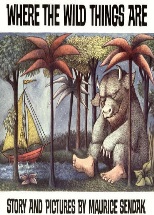 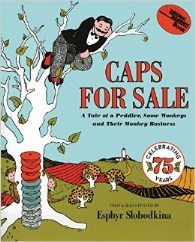 Lesson Plan Ms. Dalcour and Ms. MunozJune 26th- June 30th Classroom: Toddler 2Week 5             Topic: Where the Wild Things Are & Caps for Sale MondayTuesdayWednesdayThursdayFridayCircle TimeCircle TimeDaily CalendarBook: Where the Wild Things AreDaily CalendarBook: Where the Wild Things AreDaily CalendarBook: Runaway BunnyDaily CalendarBook: Caps for SaleDaily CalendarBook: Caps for SaleCreative ArtsCreative ArtsPaper bag monsterDecorate a crownMarble painted bunnyDecorate a capPainting a picture of a capMusic & MovementMusic & MovementWild rumpus music instrument paradeMove like a wild thing Special Music and Movement with Ms. StellyScarf danceKids yogaOutdoor ActivityOutdoor ActivityBuilding with large blocksSpecial Guest:Soccer ShotsNature WalkExploringwatercolors on the back patioWater PlayMath & ScienceCooking:Animal Crackers, Frosting, SprinklesCooking:Animal Crackers, Frosting, SprinklesCooking:Animal Crackers, Frosting, SprinklesCooking:Animal Crackers, Frosting, SprinklesCooking:Animal Crackers, Frosting, SprinklesSensoryBlocks to build bridgesBlocks to build bridgesBlocks to build bridgesBlocks to build bridgesBlocks to build bridgesDramatic PlayDress up in costumes like the “Wild Things”Dress up in costumes like the “Wild Things”Dress up in costumes like the “Wild Things”Dress up in costumes like the “Wild Things”Dress up in costumes like the “Wild Things”Special ActivitiesMonday: 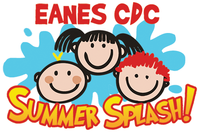 Tuesday: Soccer ShotsWednesday: Music w/ Ms. StellyThursday: Exploring watercolors on the back patioFriday: Water DayEveryday: Gym and Thursdays w/ Ms. McIvor or Ms. EggersMonday: Tuesday: Soccer ShotsWednesday: Music w/ Ms. StellyThursday: Exploring watercolors on the back patioFriday: Water DayEveryday: Gym and Thursdays w/ Ms. McIvor or Ms. EggersMonday: Tuesday: Soccer ShotsWednesday: Music w/ Ms. StellyThursday: Exploring watercolors on the back patioFriday: Water DayEveryday: Gym and Thursdays w/ Ms. McIvor or Ms. EggersMonday: Tuesday: Soccer ShotsWednesday: Music w/ Ms. StellyThursday: Exploring watercolors on the back patioFriday: Water DayEveryday: Gym and Thursdays w/ Ms. McIvor or Ms. EggersMonday: Tuesday: Soccer ShotsWednesday: Music w/ Ms. StellyThursday: Exploring watercolors on the back patioFriday: Water DayEveryday: Gym and Thursdays w/ Ms. McIvor or Ms. Eggers